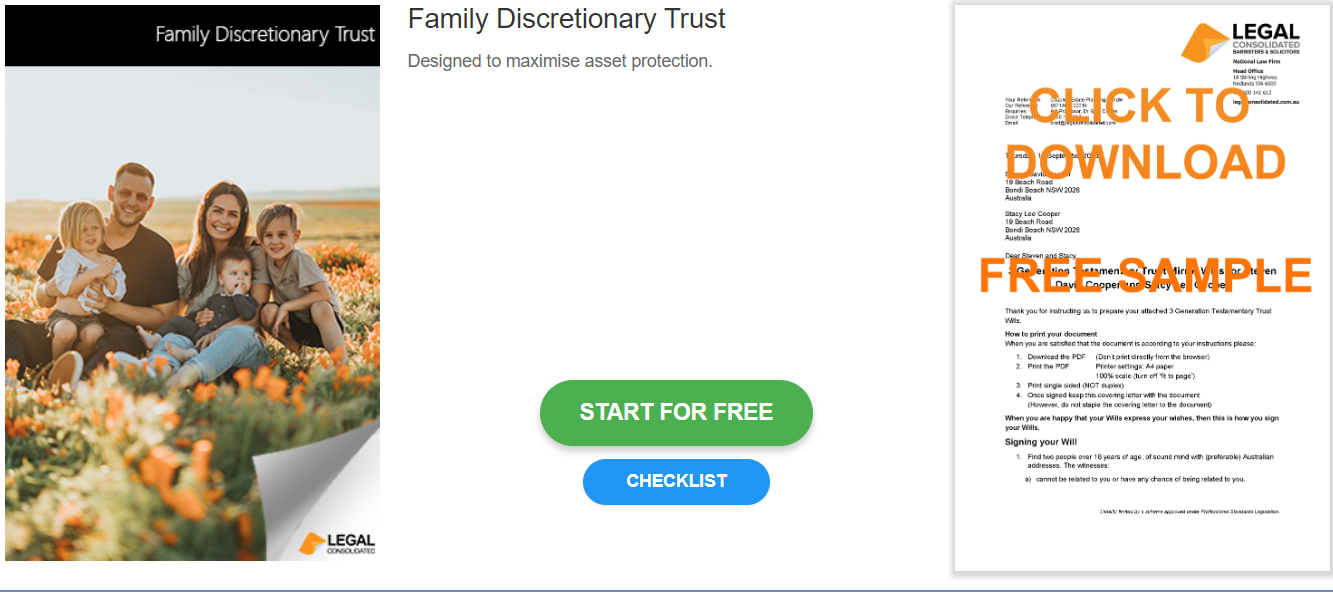 Family Discretionary TrustStart building your document for free:Select START FOR FREE - the building process is free: https://legalconsolidated.com.au/family-discretionary-trust-intro/Answer the questions. Read the hints and watch the training videos. Educate and be empowered.Telephone the law firm for help answering the questions.Select Lock and Build and enter your credit card details.Within seconds, you get our cover letter and the finished document.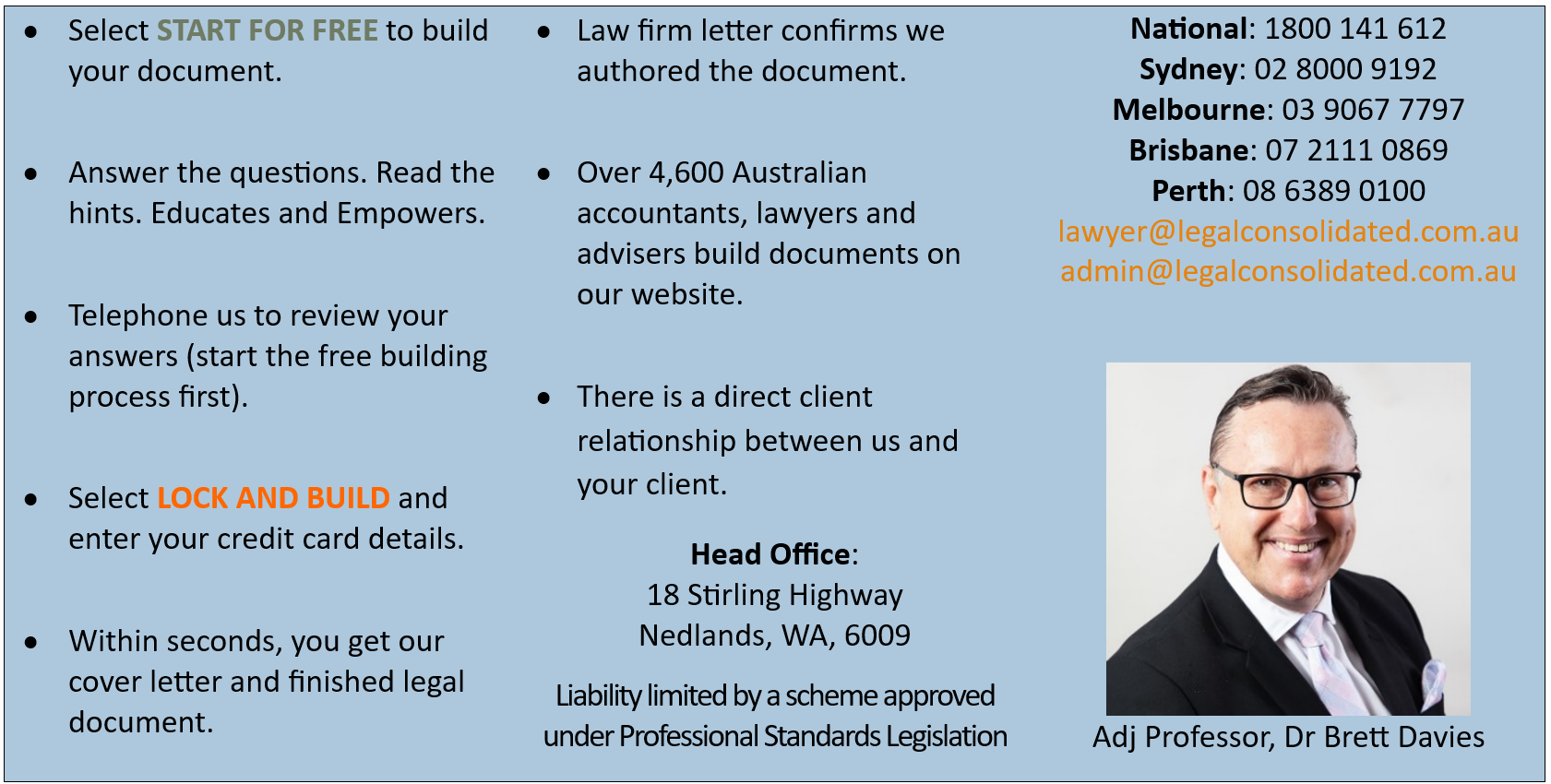 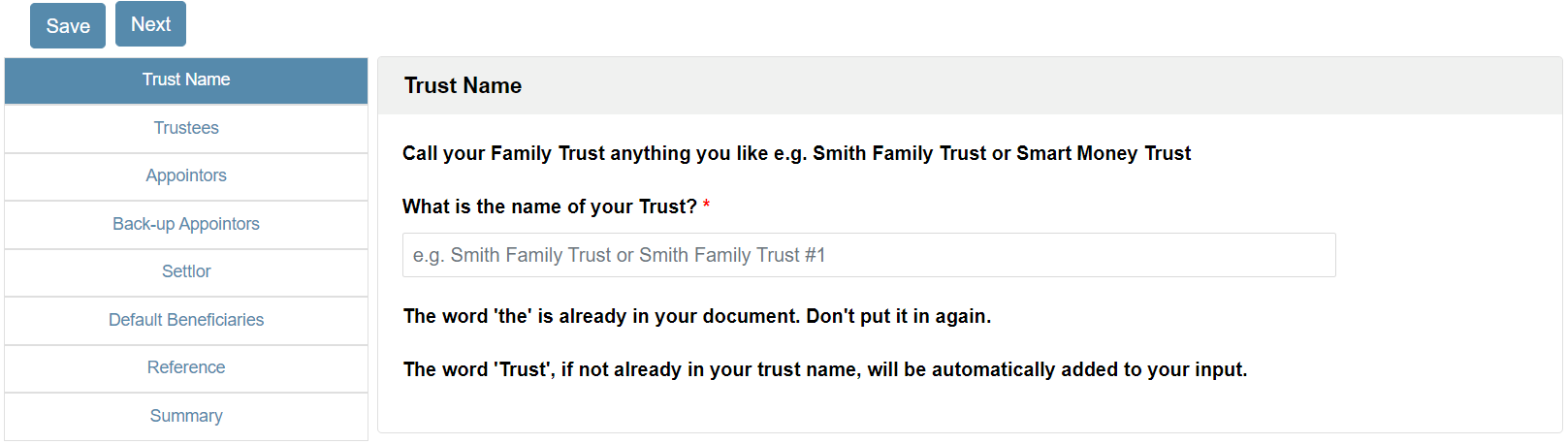 Trust Name• Name of your Family TrustTrustees•Trustee Name
(ACN if a company)• Trustee AddressAppointors•Appointors Name
(ACN if a company)• Appointors AddressBack-up Appointors•Who are the back-up AppointorsSettlor•Settlor Name•Settlor Address•Settled SumDefault Beneficiaries•Who are the Default Beneficiaries